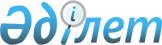 Жеңістің алпыс жылдығына орай Ұлы Отан Соғысына қатысушыларға, мүгедектеріне және соларға теңестірілген адамдарға тұрғын-үй жәрдемақысын төлеу жөніндегі Алматы қаласының Әкімі И.Н. Тасмағамбетовтың ұсынысы туралы
					
			Күшін жойған
			
			
		
					III-сайланған Алматы қалалық Мәслихатының ХІI сессиясының 2005 жылғы 28 қаңтардағы N 110 шешімі. Алматы қалалық Әділет Департаментінде 2005 жылғы 01 ақпанда N 640 тіркелді. Күші жойылды - Алматы қалалық мәслихатының 2009.10.30 № 253 шешімімен.

      Ескерту. Күші жойылды - Алматы қалалық мәслихатының 2009.10.30 № 253 шешімімен.

      

      Қазақстан Республикасының 2001 жылы 23 қаңтардағы N 148-II  

"Қазақстан Республикасында жергілікті мемлекеттік басқару жөніндегі", 1999 жылы 16 қарашадағы N 477 "Қазақстан Республикасының халықты әлеуметтік қорғау мәселелері бойынша кейбір заң актілеріне өзгертулер енгізу жөніндегі" Заңдарына сәйкес, III сайланған Алматы қаласының Мәслихаты  ШЕШІМ ҚАБЫЛДАДЫ: 

      1. Ұлы Жеңіске қосқан халықтың ерлігіне ерекше мән бере отырып және Жеңістің алпыс жылдығына орай Ұлы Отан соғысына қатысушыларға, мүгедектеріне және соларға теңестірілген адамдарға жыл сайын тұрғын-үй жәрдемақысын ай сайын төлеу туралы Алматы қаласының Әкімі И.Н.Тасмағамбетовтың ұсынысы мақұлдансын. 

      2. Алматы қаласының Еңбекпен қамту және әлеуметтік бағдарламалар департаменті үстіміздегі жылдың 1 ақпанынан бастап тұрғын-үй көмегінің уақытылы төленіп тұруын қамтамасыз етсін. 

      3. Алматы қаласының Әкіміне "Алматы қаласының 2005 жылға арналған бюджеті туралы" III сайланған Алматы қаласы Мәслихатының 2004 жылғы 27 желтоқсандағы XI-і сессиясының шешіміне тиісті өзгертулерді әзірлеу ұсынылсын. 

      4. Осы шешімнің орындалуына бақылау жасау әлеуметтік мәселелер мен денсаулық сақтау жөніндегі тұрақты комиссияға (Тәжиев Е.Б), Алматы қаласы Әкімінің орынбасары А.З Мурзинге жүктелсін.        

      III сайланған Алматы қаласы 

      Мәслихатының кезектен тыс 

      XII сессиясының төрағасы                             

      

      III сайланған Алматы қаласы 

      Мәслихатының хатшысы 
					© 2012. Қазақстан Республикасы Әділет министрлігінің «Қазақстан Республикасының Заңнама және құқықтық ақпарат институты» ШЖҚ РМК
				